§1851.  ApplicationThis subchapter applies to a vehicle that is:  [PL 1993, c. 683, Pt. A, §2 (NEW); PL 1993, c. 683, Pt. B, §5 (AFF).]1.  Towed at request of owner or driver.  Towed at the request of the owner or driver;[PL 1993, c. 683, Pt. A, §2 (NEW); PL 1993, c. 683, Pt. B, §5 (AFF).]2.  Towed because illegally parked or left standing or at officer's discretion.  Towed pursuant to section 2068 or 2069 or at the direction of a law enforcement officer;[PL 2007, c. 150, §1 (AMD).]3.  Towed because left without permission.  Towed after being left on property without permission;[PL 1993, c. 683, Pt. A, §2 (NEW); PL 1993, c. 683, Pt. B, §5 (AFF).]4.  Left without permission.  Left on property without the permission of the property owner or person in charge of the property or premises where the vehicle is located;[PL 1993, c. 683, Pt. A, §2 (NEW); PL 1993, c. 683, Pt. B, §5 (AFF).]5.  Left after repair completed.  Left at a place of business after being repaired pursuant to a written work order signed by the person requesting the repair work;[PL 2013, c. 496, §14 (AMD).]6.  Left on residential property.  Left on an individual's residential property for more than 6 months; or[PL 2013, c. 496, §14 (AMD).]7.  Left at storage facility.  Left at a storage facility, if the owner has failed to pay storage or rental fees.[PL 2013, c. 496, §15 (NEW).]A vehicle towed for snow removal purposes is exempt from the provisions of this subchapter for 48 hours immediately following completion of the tow.  [PL 1993, c. 683, Pt. A, §2 (NEW); PL 1993, c. 683, Pt. B, §5 (AFF).]A vehicle abandoned on an island without road access to the mainland is subject to the provisions of section 1860.  [PL 1995, c. 65, Pt. A, §102 (NEW); PL 1995, c. 65, Pt. A, §153 (AFF).]A vehicle left without a transferable title on the premises of an independent entity that temporarily stores a damaged or dismantled vehicle pursuant to an agreement with an insurance company, financial institution or dealer and that is engaged in the sale or resale of damaged or dismantled vehicles is subject to the provisions of section 1862.  [PL 2011, c. 88, §1 (NEW).]SECTION HISTORYPL 1993, c. 683, §A2 (NEW). PL 1993, c. 683, §B5 (AFF). PL 1995, c. 65, §A102 (AMD). PL 1995, c. 65, §§A153,C15 (AFF). PL 2007, c. 150, §1 (AMD). PL 2011, c. 88, §1 (AMD). PL 2013, c. 496, §§14, 15 (AMD). The State of Maine claims a copyright in its codified statutes. If you intend to republish this material, we require that you include the following disclaimer in your publication:All copyrights and other rights to statutory text are reserved by the State of Maine. The text included in this publication reflects changes made through the First Regular Session and the First Special Session of the131st Maine Legislature and is current through November 1, 2023
                    . The text is subject to change without notice. It is a version that has not been officially certified by the Secretary of State. Refer to the Maine Revised Statutes Annotated and supplements for certified text.
                The Office of the Revisor of Statutes also requests that you send us one copy of any statutory publication you may produce. Our goal is not to restrict publishing activity, but to keep track of who is publishing what, to identify any needless duplication and to preserve the State's copyright rights.PLEASE NOTE: The Revisor's Office cannot perform research for or provide legal advice or interpretation of Maine law to the public. If you need legal assistance, please contact a qualified attorney.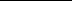 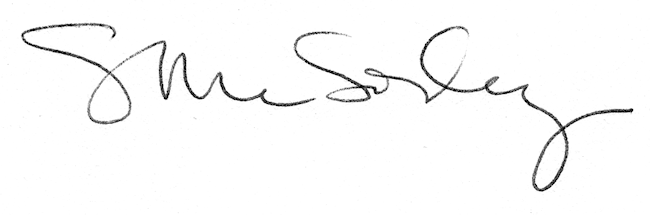 